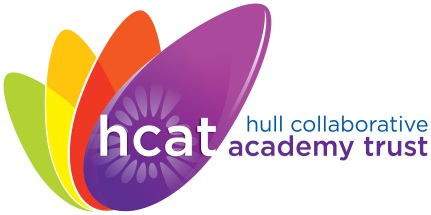 Child Protection Policy School Specific Key Information School Westcott Primary SchoolTelephone number 01482 783576Email admin.westcott@hcat.org.ukHeadteacher Deborah PrescottDesignated Safeguarding Lead Claire VickersDeputy Designated Safeguarding Lead Deborah Prescott/Louisa WaldronTrust Safeguarding Lead Suzanne Wilson Suzanne.wilson@hcat.org.ukLocal Authority Designated Officers Hulllado@Hullcc.gov.uk (tel: 01482 790933)East Riding lado@Eastriding.gov.uk (tel: 07814079985 or 07977941309)North Yorkshire lado@northyorks.gov.uk (tel: 01609 533080)Other agencies/organisationsPolice Emergency – 999Non-emergency – 101NHS 111NSPCCwww.nspcc.org.uk(tel: 0800 1111)